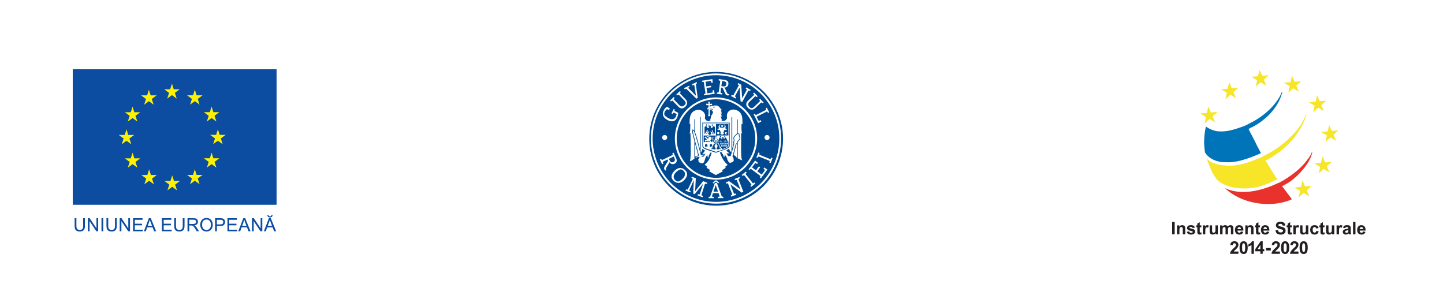 Proiect cofinanțat din Fondul Social European prin Programul Operațional Capital Uman 2014 – 2020Cod apel: POCU/991/1/3/Operaţiune compozită OS. 1.1, 1.2, Cod proiect 155059Titlul proiectului: Sprijin integrat pentru tinerii NEET's din regiunea Sud-MunteniaAxa Prioritara: Inițiativa locuri de muncă pentru tineriOperatiunea: Operațiune compozită OS. 1.1, 1.2Schema de ajutor de stat: Schema de ajutor de minimis “VIITOR PENTRU TINERII NEETs I”Beneficiar: NEI DIVIZIA DE SECURITATE SRLPartener: WAY FOR PROJECT S.R.LAnexa 3Declaraţie pe proprie raspundere privind evitarea dublei finanţariSubsemnatul/a	,CNP………………………………............., domiciliat/ă în	,str. ........................................................………. nr. ....…… bl. ..……, sc. ....., ap.	,tel.	fix	………………...........	telefon..............................................,	e-mail..................................………………....................................., cunoscând prevederile art.326 Cod penal privind falsul în declaraţii, în calitate de candidat la concursul de planuri de afaceri în cadrul proiectului „Sprijin integrat pentru tinerii NEET's din regiunea Sud-Muntenia”, implementat de către Fundația Amfiteatru, în parteneriat cu Asociatia ASIMCOV, AJOFM Covasna, declar pe propria răspundere că nu am depus mai multe planuri de afaceri in cadrul mai multor proiecte finanțate prin Fondul Social European- PROGRAMUL OPERAȚIONAL CAPITAL UMAN 2014-2020; Axa prioritară Inițiativa locuri de muncă pentru tineri POCU/991/1/3/Operaţiune compozită OS. 1.1, 1.2, Cod proiect 155059, pentru a evita dubla finanțare.Data: ............................Nume, prenume..............................................Semnătura............................